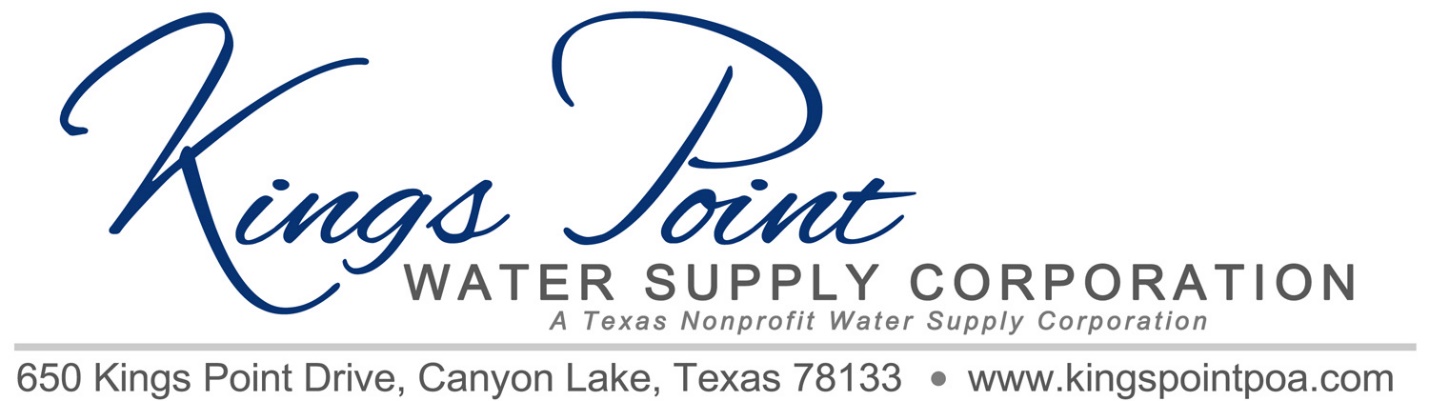 AgendaBoard of Directors MeetingJune 17, 2019 - Noon - Kings Point PavilionCall to OrderDetermination of QuorumProof of NoticeAdoption of Standing RulesApproval of Previous MinutesTreasurer's ReportOld Business:PaversRemoval and PlacementLabor and MaterialsWebsite StartupLocating ValvesMeter ReadingsNew Business:	2019 Backflow InspectionsWell Electrical ProblemsHammering Problems  - OptionsPlacement of Chlorine Injection to Stop Line LeakingPump House ProblemsSchedule Next MeetingDiscussionAdjournment